Hvem er vi:Center for Socialpædagogik Vordingborg, døgnbolig §108Sankelmarksvej 8H, 4760 Vordingborg55 36 25 95 – 55 36 25 96SSA ansvarlig: Klinisk vejleder/sygeplejerske Charlotte Strange Hansenhttps://center-for-socialpaedagogik-vordingborg.vordingborg.dkDøgnbolig Ledelse: Centerleder Birgit Hansen, teamleder på bostedet Nura Reko SubasicBeskrivelse af praktikstedet:Denne døgnbolig indeholder 20 selvstændige lejligheder. Døgnboligen er beliggende i udkanten af Vordingborg by, nær kasernen, tæt på stationen, svømmehal, træningsbane, lægehus, sygehus samt gode muligheder for gåture. Døgnboligen er desuden beliggende i villakvarter med gåafstand til centrum.Antal bosiddende voksne: 20Alder: fra 30 – 84årBeskrivelse af målgruppen:Voksne med varigt psykisk og fysisk funktionsnedsættelse. Nogle er kørestolsbrugere og lift brugere. Nogle borgere med manglende sprog.Flere af borgerne har ligeledes somatiske lidelser; såsom diabetes, KOL, livsstils sygdomme. Andre borgere har psykiatriske overbygning; som bl.a. demens, bipolarlidelse angstproblematikker, personlighedsforstyrrelser mm Metode:At arbejde efter sundhedsloven og servicelovens §108 og hjælpe borgerne med at opretholde det gode liv med livskvalitet, selvbestemmelse og medbestemmelse ud fra de kompetencer borgeren har til rådighed. At hjælpe/vejlede borgeren til at mestre eget liv og være en del af lokalsamfundet.Organisationens Virksomhedsspecifikke Indsatsområder for 2022:KOMMUNIKATIONTVÆRFAGLIGT SAMARBEJDEHANDILEGVi arbejder ud fra en neuropædagogisk tilgang, hvilket betyder at vi arbejder på grundlag af viden om hjernens opbygning, samt den enkelte borgers udviklingsalder, kompetencer og mangel på samme. Vi arbejder ud fra den enkeltes styrker/ potentialer og opsætter dermed individuelle og realistiske mål for borgeren, i dennes handleplan. Vi er i en løbende proces omkring videreuddannelse, sparring og supervision.Samarbejdspartnere:Sygeplejersker tilknyttet hele Center for Socialpædagogik Vordingborg og Social og sundhedsassistent er ansat på botilbuddet. Borgernes praktiserende læger, specialtandlægerne i Slagelse, samt privat tandlæger, fysioterapeut, fodterapeut, psykiater, visitatorer, rideterapeut, apoteket og Den Sociale Virksomhed Vordingborg.Pædagoger, social og sundhedshjælpere, omsorgsmedhjælpere, rengøring, studerende, virksomhedspraktikanter, chauffører og pedel.Vejleders uddannelse:Som elev vil din vejleder være den SSA der er ansat på botilbuddet.14 dage før praktikstart, modtager du i din e-Boks velkomstbrev, praktikbeskrivelse og din vagtplan for de første 4 uger.Den første uge af din praktik vil gå med introduktion til praktikstedet og borgere.Du får udleveret pjecer og andet relevant materiale.Du vil også blive vist rundt i huset.Som elev følger du, som udgangspunkt, din vejleder din første uge og du bliver introduceret til arbejdsopgaver og huset.Ved bekymring eller udfordringer, retter vejleder henvendelse til organisationens SSA-ansvarlige, Charlotte Strange Hansen.Ved sygefravær, følges retningslinjerne for Vordingborg Kommune.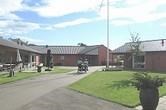 